Размещение рекламы на бортах* стоимость аренды вступило в силу с 01 февраля 2018 года* Вид транспорта и формат размещенияСтатьяСтоимостьСтоимостьСтоимостьСтоимостьНовые Hyundai (Хёндэ)*	27,5 м2Срок акции1 мес.3 мес.6 мес.12 мес.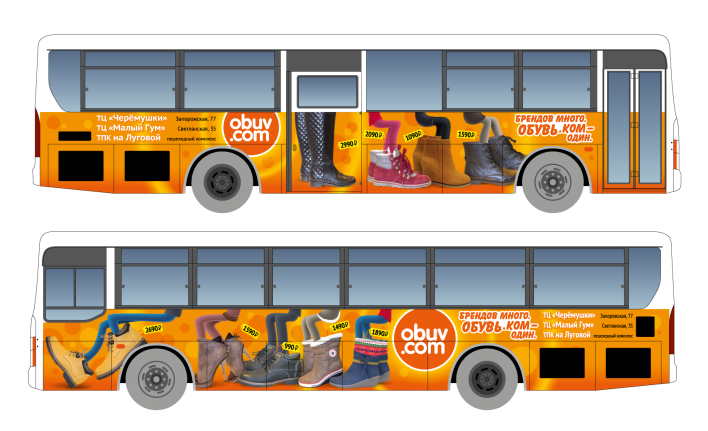 Аренда17 00051 000102 000204 000Монтаж/демонтаж15 00015 00015 00015 000Печать15 00015 00015 00015 000Итого:47 00081 000132 000234 000Новые Hyundai «вкруг» (Хёндэ)*	46,8 м2Срок акции1 мес.3 мес.6 мес.12 мес.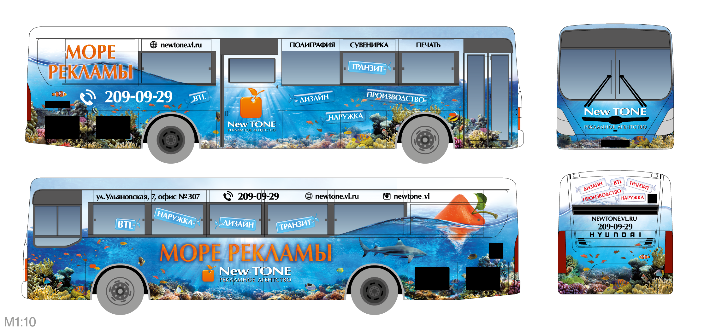 Аренда20 50061 500123 000246 000Монтаж/демонтаж25 50025 50025 50025 500Печать25 50025 50025 50025 500Итого:71 500112 500174 000297 000При задействовании боковых стекол (не более 10% от площади автобуса) стоимость монтажа и печати пропорционально увеличится.При задействовании боковых стекол (не более 10% от площади автобуса) стоимость монтажа и печати пропорционально увеличится.При задействовании боковых стекол (не более 10% от площади автобуса) стоимость монтажа и печати пропорционально увеличится.При задействовании боковых стекол (не более 10% от площади автобуса) стоимость монтажа и печати пропорционально увеличится.При задействовании боковых стекол (не более 10% от площади автобуса) стоимость монтажа и печати пропорционально увеличится.Стандарт (Дэу, Хёндэ)	27,0 м2Срок акции1 мес.3 мес.6 мес.12 мес.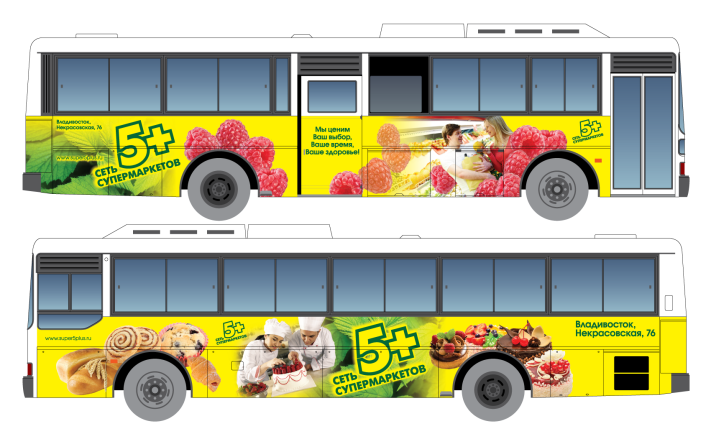 Аренда12 00036 00072 000144 000Монтаж/демонтаж15 00015 00015 00015 000Печать15 00015 00015 00015 000Итого:42 00066 000102 000174 000Вид транспорта и формат размещенияСтатьяСтоимостьСтоимостьСтоимостьСтоимостьПолосы на борту (Хёндэ)	14,0 м2Срок акции1 мес.3 мес.6 мес.12 мес.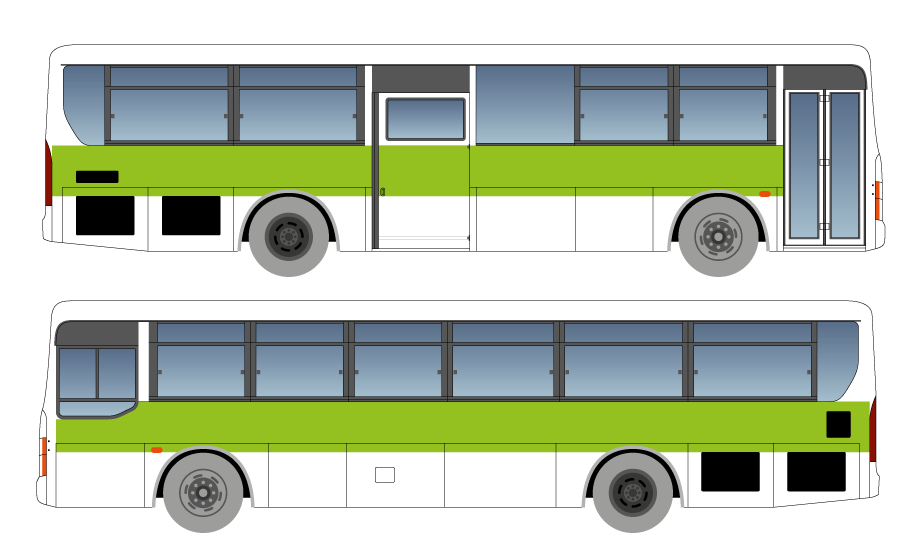 Аренда12 00036 00072 000144 000Монтаж/демонтаж7 0007 0007 0007 000Печать7 0007 0007 0007 000Итого:26 00050 00086 000158 000Задняя часть (Хёндэ)	6,0 м2Срок акции1 мес.3 мес.6 мес.12 мес.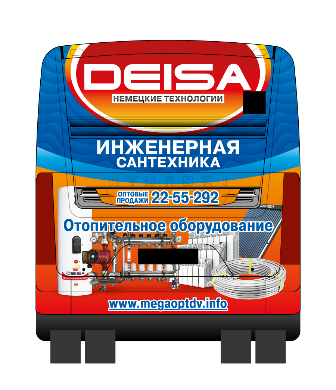 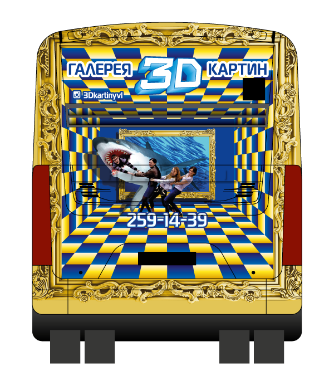 Аренда7 00021 00042 00084 000Монтаж/демонтаж5 000    5 0005 0005 000Печать4 0004 0004 0004 000Итого:16 00030 00051 00093 000Заднее стекло (Дэу, Хёндэ)*	Срок акции1 мес.3 мес.6 мес.12 мес.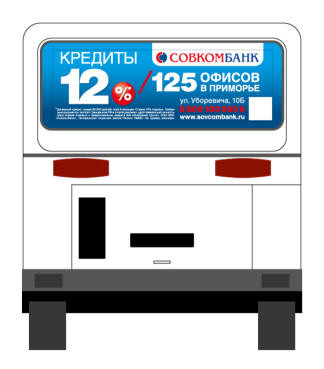 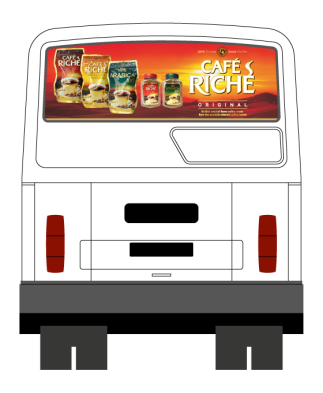 Аренда   4 00012 00024 00048 000Монтаж/демонтаж1 5001 5001 5001 500Печать1 5001 5001 5001 500Итого:7 00015 00027 00051 000Вид транспорта и формат размещенияСтатьяСтоимостьСтоимостьСтоимостьСтоимостьЗаднее стекло (Газель)	0,6 м2Срок акции1 мес.3 мес.6 мес.12 мес.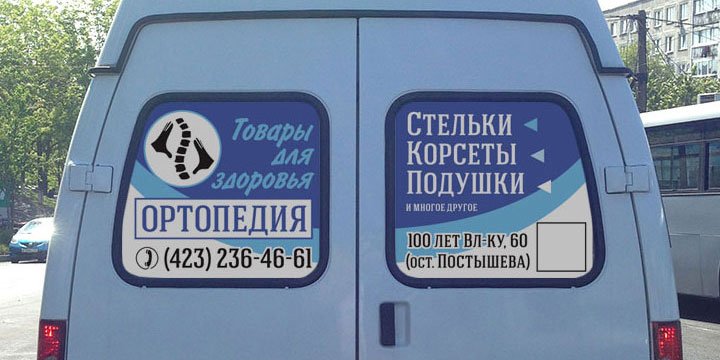 Аренда2 0006 00012 00024 000Монтаж/демонтаж1 2001 2001 2001 200Печать1 0001 0001 0001 000Итого:4 2008 20014 20026 200Полоски на стёклах (Дэу, Хёндэ)	5 м2Срок акции1 мес.3 мес.6 мес.12 мес.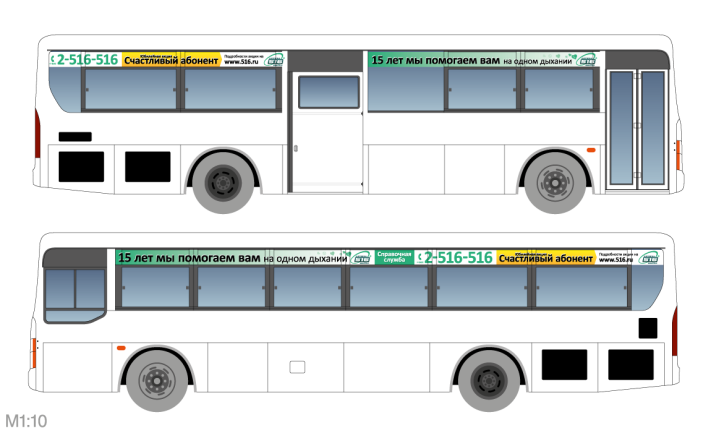 Аренда2 5007 50015 00030 000Монтаж/демонтаж2 5002 5002 5002 500Печать3 0003 0003 0003 000Итого:8 00013 00020 50035 500Флажок (Хёндэ)	7,3 м2Срок акции1 мес.3 мес.6 мес.12 мес.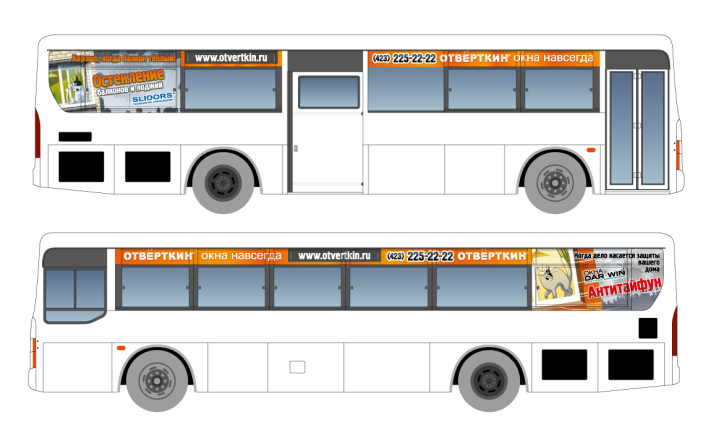 Аренда4 00012 00024 00048 000Монтаж/демонтаж4 5004 5004 5004 500Печать4 5004 5004 5004 500Итого:13 00021 00033 00057 000Вид транспорта и формат размещенияСтатьяСтоимостьСтоимостьСтоимостьТроллейбусСрок акции3 мес.6 мес.12 мес.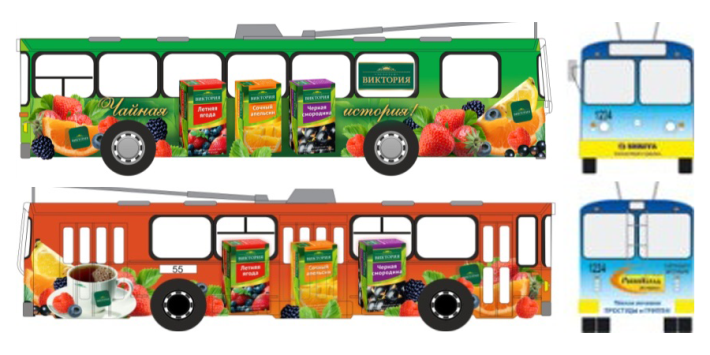 Аренда60 000120 000240 000Монтаж/демонтаж600 р/м2600 р/м2600 р/м2Печать550 р/м2550 р/м2550 р/м2Итоговая цена рассчитывается индивидуально,
исходя из общей площади нанесенияИтоговая цена рассчитывается индивидуально,
исходя из общей площади нанесенияИтоговая цена рассчитывается индивидуально,
исходя из общей площади нанесенияИтоговая цена рассчитывается индивидуально,
исходя из общей площади нанесенияТрамвайСрок акции3 мес.6 мес.12 мес.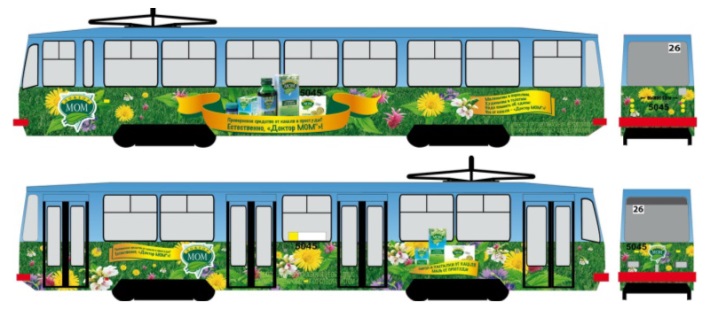 Аренда60 000120 000240 000Монтаж/демонтаж600 р/м2600 р/м2600 р/м2Печать550 р/м2550 р/м2550 р/м2Итоговая цена рассчитывается индивидуально,
исходя из общей площади нанесенияИтоговая цена рассчитывается индивидуально,
исходя из общей площади нанесенияИтоговая цена рассчитывается индивидуально,
исходя из общей площади нанесенияИтоговая цена рассчитывается индивидуально,
исходя из общей площади нанесения